
ประกาศมหาวิทยาลัยเทคโนโลยีราชมงคลธัญบุรี
เรื่อง ประกาศผู้ชนะการเสนอราคา ซื้อครุภัณฑ์เครื่องแม่ข่ายระบบห้องเรียนออนไลน์ จำนวน ๓ เครื่อง (สวส.) โดยวิธีเฉพาะเจาะจง
--------------------------------------------------------------------               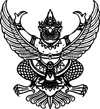 ตามที่ มหาวิทยาลัยเทคโนโลยีราชมงคลธัญบุรี ได้มีโครงการ ซื้อครุภัณฑ์เครื่องแม่ข่ายระบบห้องเรียนออนไลน์ จำนวน ๓ เครื่อง (สวส.) โดยวิธีเฉพาะเจาะจง  นั้น
               ครุภัณฑ์เครื่องแม่ข่ายระบบห้องเรียนออนไลน์ จำนวน ๓ เครื่อง ผู้ได้รับการคัดเลือก ได้แก่ บริษัท เอสวีโอเอ จำกัด (มหาชน) (ส่งออก,ขายส่ง,ขายปลีก,ให้บริการ,ผู้ผลิต) โดยเสนอราคา เป็นเงินทั้งสิ้น ๔๘๕,๙๙๔.๐๐ บาท (สี่แสนแปดหมื่นห้าพันเก้าร้อยเก้าสิบสี่บาทถ้วน) รวมภาษีมูลค่าเพิ่มและภาษีอื่น ค่าขนส่ง ค่าจดทะเบียน และค่าใช้จ่ายอื่นๆ ทั้งปวง  ประกาศ ณ วันที่  ๑๖ กันยายน พ.ศ. ๒๕๖๓(นายนิติ วิทยาวิโรจน์)ผู้อำนวยการสำนักวิทยบริการและเทคโนโลยีสารสนเทศปฎิบัติราชการแทนอธิการบดีมหาวิทยาลัยเทคโนโลยีราชมงคลธัญบุรี